Учебный план 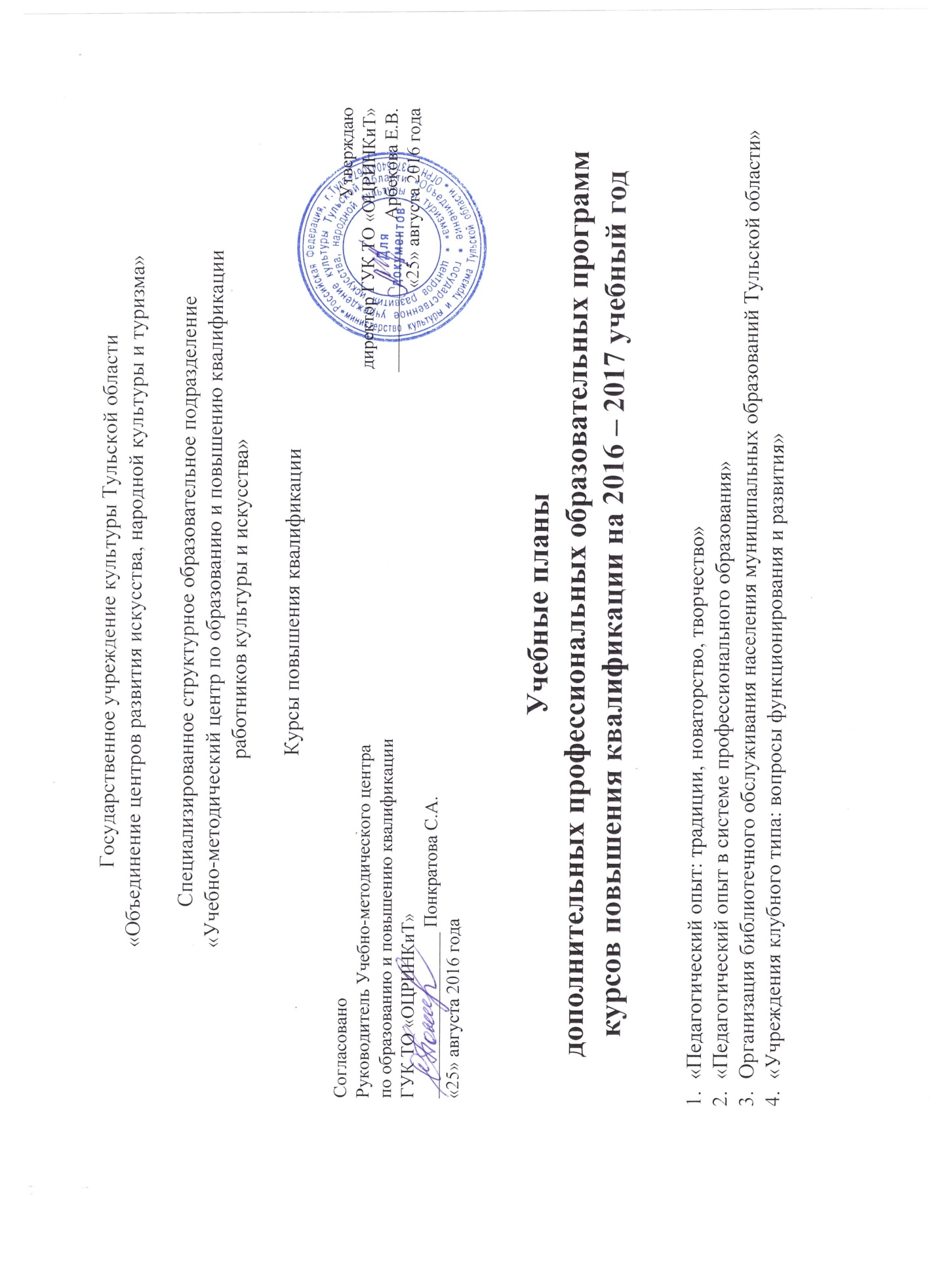 дополнительной профессиональной образовательной программы курсов повышения квалификации«Педагогический опыт: традиции, новаторство, творчество» 2016-2017 учебный годГруппа № 1Категория слушателей: преподаватели фортепиано детских школ искусств Тульской областиСрок реализации программы: 9 месяцевФорма обучения: очно-заочнаяУчебный план дополнительной профессиональной образовательной программы курсов повышения квалификации«Педагогический опыт: традиции, новаторство, творчество»2016-2017 учебный годГруппа № 2Категория слушателей: преподаватели фортепианодетских школ искусств Тульской областиСрок реализации программы: 9 месяцевФорма обучения: очно-заочнаяУчебный план дополнительной профессиональной образовательной программы курсов повышения квалификации«Педагогический опыт: традиции, новаторство, творчество» 2016-2017 учебный годГруппа № 3Категория слушателей: преподаватели фортепиано детских школ искусств Тульской областиСрок реализации программы: 9 месяцевФорма обучения: очно-заочнаяУчебный план дополнительной профессиональной образовательной программы курсов повышения квалификации«Педагогический опыт: традиции, новаторство, творчество» 2016-2017 учебный годГруппа № 4Категория слушателей: преподаватели струнных и духовых инструментов детских школ искусств Тульской областиСрок реализации программы: 9 месяцевФорма обучения: очно-заочнаяУчебный план дополнительной профессиональной образовательной программы курсов повышения квалификации«Педагогический опыт: традиции, новаторство, творчество» 2016-2017 учебный годГруппа № 5Категория слушателей: преподаватели народных инструментов детских школ искусств Тульской областиСрок реализации программы: 9 месяцевФорма обучения: очно-заочнаяУчебный план дополнительной профессиональной образовательной программы курсов повышения квалификации«Педагогический опыт: традиции, новаторство, творчество» 2016-2017 учебный годГруппа № 6Категория слушателей: преподаватели по классу баяна, аккордеона детских школ искусств Тульской областиСрок реализации программы: 9 месяцевФорма обучения: очно-заочнаяУчебный план дополнительной профессиональной образовательной программы курсов повышения квалификации«Педагогический опыт: традиции, новаторство, творчество» 2016-2017 учебный годГруппа № 7Категория слушателей: преподаватели хореографических дисциплин детских школ искусств Тульской областиСрок реализации программы: 9 месяцевФорма обучения: очно-заочнаяУчебный план дополнительной профессиональной образовательной программы курсов повышения квалификации«Педагогический опыт: традиции, новаторство, творчество» 2016-2017 учебный годГруппа № 8Категория слушателей: преподаватели хоровых и теоретических дисциплин детских школ искусств Тульской областиСрок реализации программы: 9 месяцевФорма обучения: очно-заочнаяУчебный план дополнительной профессиональной образовательной программы курсов повышения квалификации«Педагогический опыт: традиции, новаторство, творчество» 2016-2017 учебный годГруппа № 9Категория слушателей: преподаватели изобразительного и декоративно-прикладного искусства детских школ искусств Тульской областиСрок реализации программы: 9 месяцевФорма обучения: очно-заочнаяУчебный план дополнительной профессиональной образовательной программы курсов повышения квалификации«Педагогический опыт: традиции, новаторство, творчество»2016 -2017 учебный годГруппа № 10Категория слушателей: преподаватели различных специальностейДМШ, ДШИСрок реализации программы: 9 месяцевФорма обучения: очно-заочнаяУчебный план дополнительной профессиональной образовательной программы курсов повышения квалификации«Педагогический опыт в системе профессионального образования» 2016 -2017 учебный годГруппа № 11Категория слушателей: преподаватели различных специальностей музыкального колледжаСрок реализации программы: 9 месяцевФорма обучения: очно-заочнаяУчебный план дополнительной профессиональной образовательной программы курсов повышения квалификации«Педагогический опыт в системе профессионального образования» 2016 -2017 учебный годГруппа № 12Категория слушателей: преподаватели колледжей культуры и искусствСрок реализации программы: 9 месяцевФорма обучения: очно-заочнаяУчебный план дополнительной профессиональной образовательной программы курсов повышения квалификации«Педагогический опыт: традиции, новаторство, творчество»2016-2017 учебный годГруппа № 13Категория слушателей: преподаватели различных специальностей ДШИСрок реализации программы: 9 месяцевФорма обучения: очно-заочнаяУчебный план дополнительной профессиональной образовательной программы курсов повышения квалификации«Организация библиотечного обслуживания населения муниципальных образований Тульской области»2016-2017 учебный годГруппа № 14Категория слушателей: библиотечные работники муниципальных учреждений культурыСрок реализации программы: 9 месяцевФорма обучения: очно-заочнаяУчебный план дополнительной профессиональной образовательной программы курсов повышения квалификации«Учреждения клубного типа: вопросы функционирования и развития»2016 -2017 учебный годГруппа № 15Категория слушателей: клубные работникимуниципальных учреждений Срок реализации программы: 9 месяцевФорма обучения: очно-заочнаяУчебный план дополнительной профессиональной образовательной программы курсов повышения квалификации«Организация библиотечного обслуживания населения муниципальных образований Тульской области»2016-2017 учебный годГруппа № 16Категория слушателей: работники сельских библиотекСрок реализации программы: 9 месяцевФорма обучения: очно-заочнаяУчебный план дополнительной профессиональной образовательной программы курсов повышения квалификации«Учреждения клубного типа: вопросы функционирования и развития»2016 -2017 учебный годГруппа № 17Категория слушателей: работники муниципальных учреждений культурыСрок реализации программы: 9 месяцевФорма обучения: очно-заочнаяУчебный план дополнительной профессиональной образовательной программы курсов повышения квалификации«Организация библиотечного обслуживания населения муниципальных образований Тульской области»2016 -2017 учебный годГруппа № 18Категория слушателей: работники отделов обработки и комплектования муниципальных библиотекСрок реализации программы: 9 месяцевФорма обучения: очно-заочная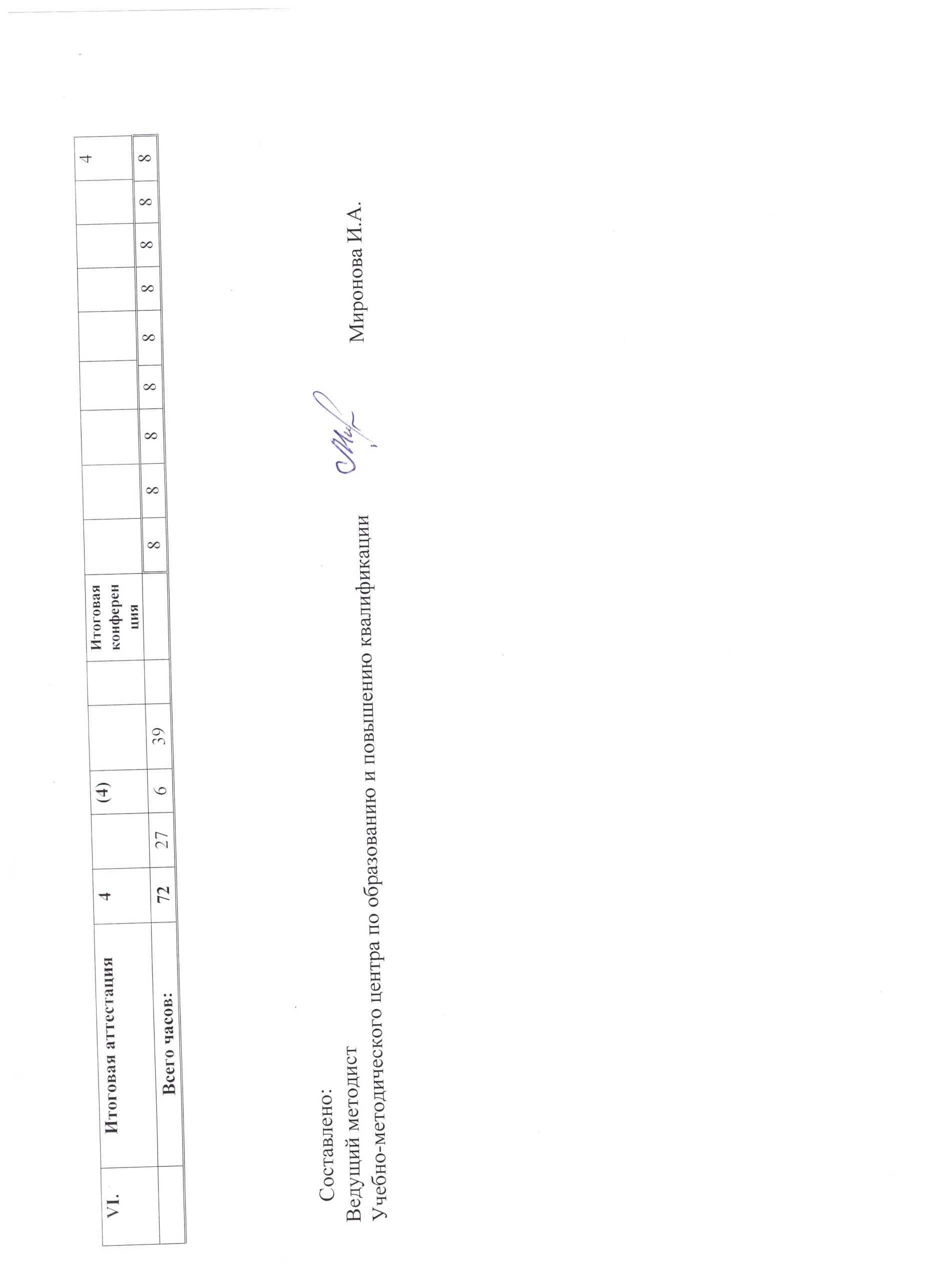 № модуля,
 темыНаименование модулей, разделов и темТрудоёмкость в часахВиды и формы учебных занятийВиды и формы учебных занятийВиды и формы учебных занятийВиды и формы учебных занятийВиды и формы учебных занятийВиды и формы учебных занятийРаспределение учебных часов по месяцамРаспределение учебных часов по месяцамРаспределение учебных часов по месяцамРаспределение учебных часов по месяцамРаспределение учебных часов по месяцамРаспределение учебных часов по месяцамРаспределение учебных часов по месяцамРаспределение учебных часов по месяцамРаспределение учебных часов по месяцамРаспределение учебных часов по месяцамРаспределение учебных часов по месяцамРаспределение учебных часов по месяцамРаспределение учебных часов по месяцам№ модуля,
 темыНаименование модулей, разделов и темТрудоёмкость в часахЛекцииСеминарские занятияПрактические занятияСамостоятельная работаКонтрольные формыКонтрольные формысентябрьсентябрьоктябрьоктябрьноябрьдекабрьянварьянварьфевральмартапрельапрельмай1.Модуль 1«Введение в курсовую подготовку»1111Модуль 2. «Государственная политика дополнительного образования детей в сфере искусства»Модуль 2. «Государственная политика дополнительного образования детей в сфере искусства»86224422221.Нормативно-правовые основы образовательной деятельности-12.ФЗ «Об образовании в Российской Федерации»-2113.Конвенция ООН о правах ребёнка-14.Нормативно-правовые основы аттестации педагогических работников-211Модуль 3.  «Совершенствование психолого-педагогических знаний»Модуль 3.  «Совершенствование психолого-педагогических знаний»20162221.Актуальные психологические проблемы-103223222.Современные педагогические технологии62224222Модуль 4. «Актуализация специальных знаний»Модуль 4. «Актуализация специальных знаний»35171621.Современные требования к уроку-22222.Методические формы в деятельности преподавателя-2223.Вопросы истории, теории и методики обучения специальным дисциплинам-132266324.Семинарские занятия по актуальным вопросам организации  учебной работы и методике преподавания специальных дисциплин-16444444Модуль 5. Итоговая аттестацияМодуль 5. Итоговая аттестация8114221.Выпускная работа как форма исследовательской деятельности преподавателя-112.Консультация по выполнению выпускной работы-1113.Выполнение выпускной работы-42224.Защита выпускной работы-222Всего часов:72411788668881188878866№ модуля,
 темыНаименование модулей, разделов и темТрудоёмкость в часахВиды и формы учебных занятийВиды и формы учебных занятийВиды и формы учебных занятийВиды и формы учебных занятийВиды и формы учебных занятийВиды и формы учебных занятийРаспределение учебных часов по месяцамРаспределение учебных часов по месяцамРаспределение учебных часов по месяцамРаспределение учебных часов по месяцамРаспределение учебных часов по месяцамРаспределение учебных часов по месяцамРаспределение учебных часов по месяцамРаспределение учебных часов по месяцамРаспределение учебных часов по месяцамРаспределение учебных часов по месяцамРаспределение учебных часов по месяцамРаспределение учебных часов по месяцамРаспределение учебных часов по месяцам№ модуля,
 темыНаименование модулей, разделов и темТрудоёмкость в часахЛекцииСеминарские занятияПрактические занятияСамостоятельная работаКонтрольные формыКонтрольные формысентябрьсентябрьоктябрьоктябрьноябрьдекабрьянварьянварьфевральмартапрельапрельмай1.Модуль 1«Введение в курсовую подготовку»1111Модуль 2. «Государственная политика дополнительного образования детей в сфере искусства»Модуль 2. «Государственная политика дополнительного образования детей в сфере искусства»8622442221.Нормативно-правовые основы образовательной деятельности-12.ФЗ «Об образовании в Российской Федерации»-2113.Конвенция ООН о правах ребёнка-14.Нормативно-правовые основы аттестации педагогических работников-211Модуль 3.  «Совершенствование психолого-педагогических знаний»Модуль 3.  «Совершенствование психолого-педагогических знаний»20162221.Актуальные психологические проблемы-102222332.Современные педагогические технологии62224442Модуль 4. «Актуализация специальных знаний»Модуль 4. «Актуализация специальных знаний»35171621.Современные требования к уроку-222222.Методические формы в деятельности преподавателя-2223.Вопросы истории, теории и методики обучения специальным дисциплинам-1326654.Семинарские занятия по актуальным вопросам организации учебной работы и методике преподавания специальных дисциплин-16444444Модуль 5. Итоговая аттестацияМодуль 5. Итоговая аттестация8114221.Выпускная работа как форма исследовательской деятельности преподавателя-112.Консультация по выполнению выпускной работы-1113.Выполнение выпускной работы-42224.Защита выпускной работы-222Всего часов:724117-88668810888888866№ модуля,
 темыНаименование модулей, разделов и темТрудоёмкость в часахВиды и формы учебных занятийВиды и формы учебных занятийВиды и формы учебных занятийВиды и формы учебных занятийВиды и формы учебных занятийВиды и формы учебных занятийРаспределение учебных часов по месяцамРаспределение учебных часов по месяцамРаспределение учебных часов по месяцамРаспределение учебных часов по месяцамРаспределение учебных часов по месяцамРаспределение учебных часов по месяцамРаспределение учебных часов по месяцамРаспределение учебных часов по месяцамРаспределение учебных часов по месяцамРаспределение учебных часов по месяцамРаспределение учебных часов по месяцамРаспределение учебных часов по месяцамРаспределение учебных часов по месяцам№ модуля,
 темыНаименование модулей, разделов и темТрудоёмкость в часахЛекцииСеминарские занятияПрактические занятияСамостоятельная работаКонтрольные формыКонтрольные формысентябрьсентябрьоктябрьоктябрьноябрьдекабрьянварьянварьфевральмартапрельапрельмай1.Модуль 1«Введение в курсовую подготовку»1111Модуль 2. «Государственная политика дополнительного образования детей в сфере искусства»Модуль 2. «Государственная политика дополнительного образования детей в сфере искусства»8622442221.Нормативно-правовые основы образовательной деятельности-12.ФЗ «Об образовании в Российской Федерации»-2113.Конвенция ООН о правах ребёнка-14.Нормативно-правовые основы аттестации педагогических работников-211Модуль 3.  «Совершенствование психолого-педагогических знаний»Модуль 3.  «Совершенствование психолого-педагогических знаний»20162221.Актуальные психологические проблемы-10322232.Современные педагогические технологии62224442Модуль 4. «Актуализация специальных знаний»Модуль 4. «Актуализация специальных знаний»35171621.Современные требования к уроку-22222.Методические формы в деятельности преподавателя-2223.Вопросы истории, теории и методики обучения специальным дисциплинам-13226654.Семинарские занятия по актуальным вопросам организации  учебной работы и методике преподавания специальных дисциплин-16444444Модуль 5. Итоговая аттестацияМодуль 5. Итоговая аттестация8114221.Выпускная работа как форма исследовательской деятельности преподавателя-112.Консультация по выполнению выпускной работы-1113.Выполнение выпускной работы-42224.Защита выпускной работы-222Всего часов:724117886688811866781066№ модуля,
 темыНаименование модулей, разделов и темТрудоёмкость в часахВиды и формы учебных занятийВиды и формы учебных занятийВиды и формы учебных занятийВиды и формы учебных занятийВиды и формы учебных занятийВиды и формы учебных занятийРаспределение учебных часов по месяцамРаспределение учебных часов по месяцамРаспределение учебных часов по месяцамРаспределение учебных часов по месяцамРаспределение учебных часов по месяцамРаспределение учебных часов по месяцамРаспределение учебных часов по месяцамРаспределение учебных часов по месяцамРаспределение учебных часов по месяцамРаспределение учебных часов по месяцамРаспределение учебных часов по месяцамРаспределение учебных часов по месяцамРаспределение учебных часов по месяцам№ модуля,
 темыНаименование модулей, разделов и темТрудоёмкость в часахЛекцииСеминарские занятияПрактические занятияСамостоятельная работаКонтрольные формыКонтрольные формысентябрьсентябрьоктябрьоктябрьноябрьдекабрьянварьянварьфевральмартапрельапрельмай1.Модуль 1«Введение в курсовую подготовку»1111Модуль 2. «Государственная политика дополнительного образования детей в сфере искусства»Модуль 2. «Государственная политика дополнительного образования детей в сфере искусства»8622442221.Нормативно-правовые основы образовательной деятельности-12.ФЗ «Об образовании в Российской Федерации»-2113.Конвенция ООН о правах ребёнка-14.Нормативно-правовые основы аттестации педагогических работников-211Модуль 3.  «Совершенствование психолого-педагогических знаний»Модуль 3.  «Совершенствование психолого-педагогических знаний»20162221.Актуальные психологические проблемы-1043332.Современные педагогические технологии62224422Модуль 4. «Актуализация специальных знаний»Модуль 4. «Актуализация специальных знаний»35171621.Современные требования к уроку-2222222.Методические формы в деятельности преподавателя-2223.Вопросы истории, теории и методики обучения специальным дисциплинам-13444554.Семинарские занятия по актуальным вопросам организации  учебной работы и методике преподавания специальных дисциплин-1644444Модуль 5. Итоговая аттестацияМодуль 5. Итоговая аттестация8114221.Выпускная работа как форма исследовательской деятельности преподавателя-112.Консультация по выполнению выпускной работы-1113.Выполнение выпускной работы-42224.Защита выпускной работы-222Всего часов:724117-886688610877891066№ модуля,
 темыНаименование модулей, разделов и темТрудоёмкость в часахВиды и формы учебных занятийВиды и формы учебных занятийВиды и формы учебных занятийВиды и формы учебных занятийВиды и формы учебных занятийВиды и формы учебных занятийРаспределение учебных часов по месяцамРаспределение учебных часов по месяцамРаспределение учебных часов по месяцамРаспределение учебных часов по месяцамРаспределение учебных часов по месяцамРаспределение учебных часов по месяцамРаспределение учебных часов по месяцамРаспределение учебных часов по месяцамРаспределение учебных часов по месяцамРаспределение учебных часов по месяцамРаспределение учебных часов по месяцамРаспределение учебных часов по месяцамРаспределение учебных часов по месяцам№ модуля,
 темыНаименование модулей, разделов и темТрудоёмкость в часахЛекцииСеминарские занятияПрактические занятияСамостоятельная работаКонтрольные формыКонтрольные формысентябрьсентябрьоктябрьоктябрьноябрьдекабрьянварьянварьфевральмартапрельапрельмай1.Модуль 1«Введение в курсовую подготовку»1111Модуль 2. «Государственная политика дополнительного образования детей в сфере искусства»Модуль 2. «Государственная политика дополнительного образования детей в сфере искусства»8622442221.Нормативно-правовые основы образовательной деятельности-12.ФЗ «Об образовании в Российской Федерации»-2113.Конвенция ООН о правах ребёнка-14.Нормативно-правовые основы аттестации педагогических работников-211Модуль 3.  «Совершенствование психолого-педагогических знаний»Модуль 3.  «Совершенствование психолого-педагогических знаний»20162221.Актуальные психологические проблемы-1044332.Современные педагогические технологии6222433Модуль 4. «Актуализация специальных знаний»Модуль 4. «Актуализация специальных знаний»35171621.Современные требования к уроку-222222.Методические формы в деятельности преподавателя-2223.Вопросы истории, теории и методики обучения специальным дисциплинам-13844114.Семинарские занятия по актуальным вопросам организации  учебной работы и методике преподавания специальных дисциплин-16444444Модуль 5. Итоговая аттестацияМодуль 5. Итоговая аттестация8114221.Выпускная работа как форма исследовательской деятельности преподавателя-112.Консультация по выполнению выпускной работы-1113.Выполнение выпускной работы-42224.Защита выпускной работы-222Всего часов:72411788668888877107799№ модуля,
 темыНаименование модулей, разделов и темТрудоёмкость в часахВиды и формы учебных занятийВиды и формы учебных занятийВиды и формы учебных занятийВиды и формы учебных занятийВиды и формы учебных занятийВиды и формы учебных занятийРаспределение учебных часов по месяцамРаспределение учебных часов по месяцамРаспределение учебных часов по месяцамРаспределение учебных часов по месяцамРаспределение учебных часов по месяцамРаспределение учебных часов по месяцамРаспределение учебных часов по месяцамРаспределение учебных часов по месяцамРаспределение учебных часов по месяцамРаспределение учебных часов по месяцамРаспределение учебных часов по месяцамРаспределение учебных часов по месяцамРаспределение учебных часов по месяцам№ модуля,
 темыНаименование модулей, разделов и темТрудоёмкость в часахЛекцииСеминарские занятияПрактические занятияСамостоятельная работаКонтрольные формыКонтрольные формысентябрьсентябрьоктябрьоктябрьноябрьдекабрьянварьянварьфевральмартапрельапрельмай1.Модуль 1«Введение в курсовую подготовку»1111Модуль 2. «Государственная политика дополнительного образования детей в сфере искусства»Модуль 2. «Государственная политика дополнительного образования детей в сфере искусства»8622442221.Нормативно-правовые основы образовательной деятельности-12.ФЗ «Об образовании в Российской Федерации»-2113.Конвенция ООН о правах ребёнка-14.Нормативно-правовые основы аттестации педагогических работников-211Модуль 3.  «Совершенствование психолого-педагогических знаний»Модуль 3.  «Совершенствование психолого-педагогических знаний»20162221.Актуальные психологические проблемы-102224422.Современные педагогические технологии62224422Модуль 4. «Актуализация специальных знаний»Модуль 4. «Актуализация специальных знаний»35171621.Современные требования к уроку-222222.Методические формы в деятельности преподавателя-2223.Вопросы истории, теории и методики обучения специальным дисциплинам-1344444114.Семинарские занятия по актуальным вопросам организации  учебной работы и методике преподавания специальных дисциплин-168444Модуль 5. Итоговая аттестацияМодуль 5. Итоговая аттестация8114221.Выпускная работа как форма исследовательской деятельности преподавателя-112.Консультация по выполнению выпускной работы-1113.Выполнение выпускной работы-42224.Защита выпускной работы-222Всего часов:7241178866888888889966№ модуля,
 темыНаименование модулей, разделов и темТрудоёмкость в часахВиды и формы учебных занятийВиды и формы учебных занятийВиды и формы учебных занятийВиды и формы учебных занятийВиды и формы учебных занятийВиды и формы учебных занятийРаспределение учебных часов по месяцамРаспределение учебных часов по месяцамРаспределение учебных часов по месяцамРаспределение учебных часов по месяцамРаспределение учебных часов по месяцамРаспределение учебных часов по месяцамРаспределение учебных часов по месяцамРаспределение учебных часов по месяцамРаспределение учебных часов по месяцамРаспределение учебных часов по месяцамРаспределение учебных часов по месяцамРаспределение учебных часов по месяцамРаспределение учебных часов по месяцам№ модуля,
 темыНаименование модулей, разделов и темТрудоёмкость в часахЛекцииСеминарские занятияПрактические занятияСамостоятельная работаКонтрольные формыКонтрольные формысентябрьсентябрьоктябрьоктябрьноябрьдекабрьянварьянварьфевральмартапрельапрельмай1.Модуль 1«Введение в курсовую подготовку»1111Модуль 2. «Государственная политика дополнительного образования детей в сфере искусства»Модуль 2. «Государственная политика дополнительного образования детей в сфере искусства»862244221.Нормативно-правовые основы образовательной деятельности-12.ФЗ «Об образовании в Российской Федерации»-2113.Конвенция ООН о правах ребёнка-14.Нормативно-правовые основы аттестации педагогических работников-211Модуль 3.  «Совершенствование психолого-педагогических знаний»Модуль 3.  «Совершенствование психолого-педагогических знаний»20162221.Актуальные психологические проблемы-10444222.Современные педагогические технологии62222444Модуль 4. «Актуализация специальных знаний»Модуль 4. «Актуализация специальных знаний»35171621.Современные требования к уроку-222222.Методические формы в деятельности преподавателя-2223.Вопросы истории, теории и методики обучения специальным дисциплинам-138854.Семинарские занятия по актуальным вопросам организации  учебной работы и методике преподавания специальных дисциплин-1688Модуль 5. Итоговая аттестацияМодуль 5. Итоговая аттестация8114221.Выпускная работа как форма исследовательской деятельности преподавателя-112.Консультация по выполнению выпускной работы-1113.Выполнение выпускной работы-42224.Защита выпускной работы-222Всего часов:7241178866888889989866№ модуля,
 темыНаименование модулей, разделов и темТрудоёмкость в часахВиды и формы учебных занятийВиды и формы учебных занятийВиды и формы учебных занятийВиды и формы учебных занятийВиды и формы учебных занятийВиды и формы учебных занятийРаспределение учебных часов по месяцамРаспределение учебных часов по месяцамРаспределение учебных часов по месяцамРаспределение учебных часов по месяцамРаспределение учебных часов по месяцамРаспределение учебных часов по месяцамРаспределение учебных часов по месяцамРаспределение учебных часов по месяцамРаспределение учебных часов по месяцамРаспределение учебных часов по месяцамРаспределение учебных часов по месяцамРаспределение учебных часов по месяцамРаспределение учебных часов по месяцам№ модуля,
 темыНаименование модулей, разделов и темТрудоёмкость в часахЛекцииСеминарские занятияПрактические занятияСамостоятельная работаКонтрольные формыКонтрольные формысентябрьсентябрьоктябрьоктябрьноябрьдекабрьянварьянварьфевральмартапрельапрельмай1.Модуль 1«Введение в курсовую подготовку»1111Модуль 2. «Государственная политика дополнительного образования детей в сфере искусства»Модуль 2. «Государственная политика дополнительного образования детей в сфере искусства»862244441.Нормативно-правовые основы образовательной деятельности-12.ФЗ «Об образовании в Российской Федерации»-2113.Конвенция ООН о правах ребёнка-14.Нормативно-правовые основы аттестации педагогических работников-211Модуль 3.  «Совершенствование психолого-педагогических знаний»Модуль 3.  «Совершенствование психолого-педагогических знаний»20162221.Актуальные психологические проблемы-1044242.Современные педагогические технологии622264Модуль 4. «Актуализация специальных знаний»Модуль 4. «Актуализация специальных знаний»35171621.Современные требования к уроку-222222.Методические формы в деятельности преподавателя-2223.Вопросы истории, теории и методики обучения специальным дисциплинам-13854.Семинарские занятия по актуальным вопросам организации  учебной работы и методике преподавания специальных дисциплин-1644884Модуль 5. Итоговая аттестацияМодуль 5. Итоговая аттестация8114221.Выпускная работа как форма исследовательской деятельности преподавателя-112.Консультация по выполнению выпускной работы-1113.Выполнение выпускной работы-42224.Защита выпускной работы-222Всего часов:7241178866888888888888№ модуля,
 темыНаименование модулей, разделов и темТрудоёмкость в часахВиды и формы учебных занятийВиды и формы учебных занятийВиды и формы учебных занятийВиды и формы учебных занятийВиды и формы учебных занятийВиды и формы учебных занятийРаспределение учебных часов по месяцамРаспределение учебных часов по месяцамРаспределение учебных часов по месяцамРаспределение учебных часов по месяцамРаспределение учебных часов по месяцамРаспределение учебных часов по месяцамРаспределение учебных часов по месяцамРаспределение учебных часов по месяцамРаспределение учебных часов по месяцамРаспределение учебных часов по месяцамРаспределение учебных часов по месяцамРаспределение учебных часов по месяцамРаспределение учебных часов по месяцам№ модуля,
 темыНаименование модулей, разделов и темТрудоёмкость в часахЛекцииСеминарские занятияПрактические занятияСамостоятельная работаКонтрольные формыКонтрольные формысентябрьсентябрьоктябрьоктябрьноябрьдекабрьянварьянварьфевральмартапрельапрельмай1.Модуль 1«Введение в курсовую подготовку»1111Модуль 2. «Государственная политика дополнительного образования детей в сфере искусства»Модуль 2. «Государственная политика дополнительного образования детей в сфере искусства»862244221.Нормативно-правовые основы образовательной деятельности-12.ФЗ «Об образовании в Российской Федерации»-2113.Конвенция ООН о правах ребёнка-14.Нормативно-правовые основы аттестации педагогических работников-211Модуль 3.  «Совершенствование психолого-педагогических знаний»Модуль 3.  «Совершенствование психолого-педагогических знаний»20162221.Актуальные психологические проблемы-10233322.Современные педагогические технологии6222532Модуль 4. «Актуализация специальных знаний»Модуль 4. «Актуализация специальных знаний»35171621.Современные требования к уроку-22222.Методические формы в деятельности преподавателя-2223.Вопросы истории, теории и методики обучения специальным дисциплинам-1346634.Семинарские занятия по актуальным вопросам организации  учебной работы и методике преподавания специальных дисциплин-164444444Модуль 5. Итоговая аттестацияМодуль 5. Итоговая аттестация8114221.Выпускная работа как форма исследовательской деятельности преподавателя-112.Консультация по выполнению выпускной работы-1113.Выполнение выпускной работы-42224.Защита выпускной работы-222Всего часов:72411788668848128889966№ модуля,
 темыНаименование модулей, разделов и темТрудоёмкость в часахВиды и формы учебных занятийВиды и формы учебных занятийВиды и формы учебных занятийВиды и формы учебных занятийВиды и формы учебных занятийВиды и формы учебных занятийРаспределение учебных часов по месяцамРаспределение учебных часов по месяцамРаспределение учебных часов по месяцамРаспределение учебных часов по месяцамРаспределение учебных часов по месяцамРаспределение учебных часов по месяцамРаспределение учебных часов по месяцамРаспределение учебных часов по месяцамРаспределение учебных часов по месяцамРаспределение учебных часов по месяцамРаспределение учебных часов по месяцамРаспределение учебных часов по месяцамРаспределение учебных часов по месяцам№ модуля,
 темыНаименование модулей, разделов и темТрудоёмкость в часахЛекцииСеминарские занятияПрактические занятияСамостоятельная работаКонтрольные формыКонтрольные формысентябрьсентябрьоктябрьоктябрьноябрьдекабрьянварьянварьфевральмартапрельапрельмай1.Модуль 1«Введение в курсовую подготовку»1111Модуль 2. «Государственная политика дополнительного образования детей в сфере искусства»Модуль 2. «Государственная политика дополнительного образования детей в сфере искусства»8622442221.Нормативно-правовые основы образовательной деятельности-12.ФЗ «Об образовании в Российской Федерации»-2113.Конвенция ООН о правах ребёнка-14.Нормативно-правовые основы аттестации педагогических работников-211Модуль 3.  «Совершенствование психолого-педагогических знаний»Модуль 3.  «Совершенствование психолого-педагогических знаний»20162221.Актуальные психологические проблемы-104332.Современные педагогические технологии62224333Модуль 4. «Актуализация специальных знаний»Модуль 4. «Актуализация специальных знаний»35171621.Современные требования к уроку-222222.Методические формы в деятельности преподавателя-2223.Вопросы истории, теории и методики обучения специальным дисциплинам-134544.Семинарские занятия по актуальным вопросам организации  учебной работы и методике преподавания специальных дисциплин-16444444Модуль 5. Итоговая аттестацияМодуль 5. Итоговая аттестация8114221.Выпускная работа как форма исследовательской деятельности преподавателя-112.Консультация по выполнению выпускной работы-1113.Выполнение выпускной работы-42224.Защита выпускной работы-222Всего часов:724117886688412877811777№ модуля,
 темыНаименование модулей, разделов и темТрудоёмкость в часахВиды и формы учебных занятийВиды и формы учебных занятийВиды и формы учебных занятийВиды и формы учебных занятийВиды и формы учебных занятийВиды и формы учебных занятийРаспределение учебных часов по месяцамРаспределение учебных часов по месяцамРаспределение учебных часов по месяцамРаспределение учебных часов по месяцамРаспределение учебных часов по месяцамРаспределение учебных часов по месяцамРаспределение учебных часов по месяцамРаспределение учебных часов по месяцамРаспределение учебных часов по месяцамРаспределение учебных часов по месяцамРаспределение учебных часов по месяцамРаспределение учебных часов по месяцамРаспределение учебных часов по месяцам№ модуля,
 темыНаименование модулей, разделов и темТрудоёмкость в часахЛекцииСеминарские занятияПрактические занятияСамостоятельная работаКонтрольные формыКонтрольные формысентябрьсентябрьоктябрьоктябрьноябрьдекабрьянварьянварьфевральмартапрельапрельмай1.Модуль 1«Введение в курсовую подготовку»1111Модуль 2. «Государственная образовательная политика  в сфере искусства»Модуль 2. «Государственная образовательная политика  в сфере искусства»862244221.Нормативно-правовые основы образовательной деятельности-12.ФЗ «Об образовании в Российской Федерации»-2113.Конвенция ООН о правах ребёнка-14.Нормативно-правовые основы аттестации педагогических работников-211Модуль 3.  «Совершенствование психолого-педагогических знаний»Модуль 3.  «Совершенствование психолого-педагогических знаний»20162221.Актуальные психологические проблемы-104332.Современные педагогические технологии6222442Модуль 4. «Актуализация специальных знаний»Модуль 4. «Актуализация специальных знаний»35171621.Современные требования к уроку-222222.Научно-методические формы в деятельности преподавателя-2223.Вопросы истории, теории и методики обучения специальным дисциплинам-1344554.Семинарские занятия по актуальным вопросам организации  учебной работы и методике преподавания специальных дисциплин-164444444Модуль 5. Итоговая аттестацияМодуль 5. Итоговая аттестация8114221.Выпускная работа как форма исследовательской деятельности преподавателя-112.Консультация по выполнению выпускной работы-1113.Выполнение выпускной работы-42224.Защита выпускной работы-222Всего часов:724117-88668848888881199№ модуля,
 темыНаименование модулей, разделов и темТрудоёмкость в часахВиды и формы учебных занятийВиды и формы учебных занятийВиды и формы учебных занятийВиды и формы учебных занятийВиды и формы учебных занятийВиды и формы учебных занятийРаспределение учебных часов по месяцамРаспределение учебных часов по месяцамРаспределение учебных часов по месяцамРаспределение учебных часов по месяцамРаспределение учебных часов по месяцамРаспределение учебных часов по месяцамРаспределение учебных часов по месяцамРаспределение учебных часов по месяцамРаспределение учебных часов по месяцамРаспределение учебных часов по месяцамРаспределение учебных часов по месяцамРаспределение учебных часов по месяцамРаспределение учебных часов по месяцам№ модуля,
 темыНаименование модулей, разделов и темТрудоёмкость в часахЛекцииСеминарские занятияПрактические занятияСамостоятельная работаКонтрольные формыКонтрольные формысентябрьсентябрьоктябрьоктябрьноябрьдекабрьянварьянварьфевральмартапрельапрельмай1.Модуль 1«Введение в курсовую подготовку»1111Модуль 2. «Государственная образовательная политика  в сфере искусства»Модуль 2. «Государственная образовательная политика  в сфере искусства»86224441.Нормативно-правовые основы образовательной деятельности-12.ФЗ «Об образовании в Российской Федерации»-2113.Конвенция ООН о правах ребёнка-14.Нормативно-правовые основы аттестации педагогических работников-211Модуль 3.  «Совершенствование психолого-педагогических знаний»Модуль 3.  «Совершенствование психолого-педагогических знаний»20162221.Актуальные психологические проблемы-104422.Современные педагогические технологии62224442Модуль 4. «Актуализация специальных знаний»Модуль 4. «Актуализация специальных знаний»35171621.Современные требования к уроку-222222.Научно-методические формы в деятельности преподавателя-2223.Вопросы истории, теории и методики обучения специальным дисциплинам-13444554.Семинарские занятия по актуальным вопросам организации  учебной работы и методике преподавания специальных дисциплин-168444Модуль 5. Итоговая аттестацияМодуль 5. Итоговая аттестация8114221.Выпускная работа как форма исследовательской деятельности преподавателя-1112.Консультация по выполнению выпускной работы-1113.Выполнение выпускной работы-42224.Защита выпускной работы-222Всего часов:724117-88668861288888866№ модуля,
 темыНаименование модулей, разделов и темТрудоёмкость в часахВиды и формы учебных занятийВиды и формы учебных занятийВиды и формы учебных занятийВиды и формы учебных занятийВиды и формы учебных занятийВиды и формы учебных занятийРаспределение учебных часов по месяцамРаспределение учебных часов по месяцамРаспределение учебных часов по месяцамРаспределение учебных часов по месяцамРаспределение учебных часов по месяцамРаспределение учебных часов по месяцамРаспределение учебных часов по месяцамРаспределение учебных часов по месяцамРаспределение учебных часов по месяцамРаспределение учебных часов по месяцамРаспределение учебных часов по месяцамРаспределение учебных часов по месяцамРаспределение учебных часов по месяцам№ модуля,
 темыНаименование модулей, разделов и темТрудоёмкость в часахЛекцииСеминарские занятияПрактические занятияСамостоятельная работаКонтрольные формыКонтрольные формысентябрьсентябрьоктябрьоктябрьноябрьдекабрьянварьянварьфевральмартапрельапрельмай1.Модуль 1«Введение в курсовую подготовку»1111Модуль 2. «Государственная политика дополнительного образования детей в сфере искусства»Модуль 2. «Государственная политика дополнительного образования детей в сфере искусства»862244221.Нормативно-правовые основы образовательной деятельности-12.ФЗ «Об образовании в Российской Федерации»-2113.Конвенция ООН о правах ребёнка-14.Нормативно-правовые основы аттестации педагогических работников-211Модуль 3.  «Совершенствование психолого-педагогических знаний»Модуль 3.  «Совершенствование психолого-педагогических знаний»20162221.Актуальные психологические проблемы-1022622.Современные педагогические технологии6222664Модуль 4. «Актуализация специальных знаний»Модуль 4. «Актуализация специальных знаний»35171621.Современные требования к уроку-2242.Методические формы в деятельности преподавателя-2223.Вопросы истории, теории и методики обучения специальным дисциплинам-1324422334.Семинарские занятия по актуальным вопросам организации  учебной работы и методике преподавания специальных дисциплин-16444444Модуль 5. Итоговая аттестацияМодуль 5. Итоговая аттестация8114221.Выпускная работа как форма исследовательской деятельности преподавателя-112.Консультация по выполнению выпускной работы-1113.Выполнение выпускной работы-42224.Защита выпускной работы-222Всего часов:72411788668888108889944№ модуля,
 темыНаименование модулей, разделов и темТрудоёмкость в часахВиды и формы учебных занятийВиды и формы учебных занятийВиды и формы учебных занятийВиды и формы учебных занятийВиды и формы учебных занятийРаспределение учебных часов по месяцамРаспределение учебных часов по месяцамРаспределение учебных часов по месяцамРаспределение учебных часов по месяцамРаспределение учебных часов по месяцамРаспределение учебных часов по месяцамРаспределение учебных часов по месяцамРаспределение учебных часов по месяцамРаспределение учебных часов по месяцамРаспределение учебных часов по месяцамРаспределение учебных часов по месяцамРаспределение учебных часов по месяцамРаспределение учебных часов по месяцам№ модуля,
 темыНаименование модулей, разделов и темТрудоёмкость в часахЛекцииСеминарские занятияПрактические занятияСамостоятельная работаКонтрольные формысентябрьсентябрьоктябрьоктябрьноябрьдекабрьянварьянварьфевральмартапрельапрельмайΙ.Теория и практика библиотековедения20128Круглый стол1.1.Роль, место и функции библиотек2221.2.Структурно-функциональный анализ библиотеки. Типология библиотек11221.3.Библиотечные сети и системы2221.4.Основные показатели деятельности библиотек111111.5.Планирование работы библиотек. Стратегическое проектирование деятельности библиотеки1231.6.Методическое обеспечение деятельности библиотеки2241.7.Организационная структура управления библиотекой и библиотечным делом. Государственные органы управления111111.8.Особенности библиотечного труда. Психологический климат в коллективе. Руководство кадрами111.9.Библиотековедение в системе наук. Методология, научная методика, организация, проведение исследований и оформление научных результатов. ГОСТы СИБИД112ΙΙ.Библиотечные фонды5221Семинар2.1.Основы формирования библиотечных фондов11222.2.Комплектование библиотечных фондов12221ΙΙΙ.Аналитико-синтетическая переработка информации1248Круглый стол3.1.Общие положения индексирования12123.2.Предметизация документов12213.3.Систематизация документов12213.4.Координатное индексирование1221ΙV.Библиографоведение1376Круглый стол4.1.Библиографическая информация-посредник в системе документальных коммуникаций1222114.2.Теоретические представления, категориальные основания библиографического знания11224.3.Видовая классификация библиографии. Основные библиографические центры2224.4.Проблемы и задачи национальной библиографии. Международное сотрудничество в области библиографии1114.5.Научно-вспомогательная библиография. Информационно-библиографическое обеспечение114.6.Теория и история региональной библиографии13222V.Информационные технологии18216Круглый стол5.1.Системные программные средства2225.2.Работа в Интернете445.3.Информационно-поисковые системы42225.4.Автоматизация библиотечных фондов4445.5.Использование Интернета в информационно-библиотечных процессах4222VΙ.Итоговая аттестация4(4)Итоговая конференция4Всего часов:7227639888888888888№ модуля,
 темыНаименование модулей, разделов и темТрудоёмкость в часахВиды и формы учебных занятийВиды и формы учебных занятийВиды и формы учебных занятийВиды и формы учебных занятийВиды и формы учебных занятийРаспределение учебных часов по месяцамРаспределение учебных часов по месяцамРаспределение учебных часов по месяцамРаспределение учебных часов по месяцамРаспределение учебных часов по месяцамРаспределение учебных часов по месяцамРаспределение учебных часов по месяцамРаспределение учебных часов по месяцамРаспределение учебных часов по месяцамРаспределение учебных часов по месяцамРаспределение учебных часов по месяцамРаспределение учебных часов по месяцамРаспределение учебных часов по месяцам№ модуля,
 темыНаименование модулей, разделов и темТрудоёмкость в часахЛекцииСеминарские занятияПрактические занятияСамостоятельная работаКонтрольные формысентябрьсентябрьоктябрьоктябрьноябрьдекабрьянварьянварьфевральмартапрельапрельмайΙ.Культурно-досуговая деятельность633Круглый стол1.1.Культурно-досуговая деятельность как педагогическая система социально-культурного типа11221.2.Деятельность учреждений культурно-досугового типа11221.3.Управление и самоуправление учреждениями культуры112ΙΙ.Основы культурной политики633Круглый стол2.1.Культурная политика как основа стратегии социокультурного управления11222.2.Методика разработки целевых и комплексных программ224ΙΙΙ.Основы коммуникативной культуры624Практикум3.1.Сущность и особенности общения как социально-психологического феномена223.2.Предмет и основные категории риторики и технологии речевого общения4222ΙV.Технологические основы культурно-досуговой деятельности6244.1.Технология культурно-досуговой деятельности, её сущность, структура и практика24442V.Технологии культурно-досуговых программ381424Практикум5.1.Сценарно-режиссёрские технологии4422222225.2.Технологии информационно-просветительских программ24425.3.Технологии художественно-публицистических программ244425.4.Культурно-развлекательные программы242445.5.Праздники в учреждениях культуры262244Словесное действие в театрализованных представлениях224VΙ.Методика работы с творческим коллективом44222VΙΙ.Итоговая аттестация66Итоговая конференция6Всего часов:722448888888888888№ модуля,
 темыНаименование модулей, разделов и темТрудоёмкость в часахВиды и формы учебных занятийВиды и формы учебных занятийВиды и формы учебных занятийВиды и формы учебных занятийВиды и формы учебных занятийРаспределение учебных часов по месяцамРаспределение учебных часов по месяцамРаспределение учебных часов по месяцамРаспределение учебных часов по месяцамРаспределение учебных часов по месяцамРаспределение учебных часов по месяцамРаспределение учебных часов по месяцамРаспределение учебных часов по месяцамРаспределение учебных часов по месяцамРаспределение учебных часов по месяцамРаспределение учебных часов по месяцамРаспределение учебных часов по месяцамРаспределение учебных часов по месяцам№ модуля,
 темыНаименование модулей, разделов и темТрудоёмкость в часахЛекцииСеминарские занятияПрактические занятияСамостоятельная работаКонтрольные формысентябрьсентябрьоктябрьоктябрьноябрьдекабрьянварьянварьфевральмартапрельапрельмайΙ.Теория и практика библиотековедения20128Круглый стол1.1.Роль, место и функции библиотек2221.2.Структурно-функциональный анализ библиотеки. Типология библиотек11221.3.Библиотечные сети и системы2221.4.Основные показатели деятельности библиотек111111.5.Планирование работы библиотек. Стратегическое проектирование деятельности библиотеки1231.6.Методическое обеспечение деятельности библиотеки2241.7.Организационная структура управления библиотекой и библиотечным делом. Государственные органы управления111111.8.Особенности библиотечного труда. Психологический климат в коллективе. Руководство кадрами111.9.Библиотековедение в системе наук. Методология, научная методика, организация, проведение исследований и оформление научных результатов. ГОСТы СИБИД112ΙΙ.Библиотечные фонды5221Семинар2.1.Основы формирования библиотечных фондов11222.2.Комплектование библиотечных фондов12221ΙΙΙ.Аналитико-синтетическая переработка информации1248Круглый стол3.1.Общие положения индексирования12123.2.Предметизация документов12213.3.Систематизация документов12213.4.Координатное индексирование1221ΙV.Библиографоведение1376Круглый стол4.1.Библиографическая информация-посредник в системе документальных коммуникаций1222114.2.Теоретические представления, категориальные основания библиографического знания11224.3.Видовая классификация библиографии. Основные библиографические центры2224.4.Проблемы и задачи национальной библиографии. Международное сотрудничество в области библиографии1114.5.Научно-вспомогательная библиография. Информационно-библиографическое обеспечение114.6.Теория и история региональной библиографии13222V.Информационные технологии18216Круглый стол5.1.Системные программные средства2225.2.Работа в Интернете445.3.Информационно-поисковые системы42225.4.Автоматизация библиотечных фондов4445.5.Использование Интернета в информационно-библиотечных процессах4222VΙ.Итоговая аттестация4(4)Итоговая конференция4Всего часов:7227639888888888888№ модуля,
 темыНаименование модулей, разделов и темТрудоёмкость в часахВиды и формы учебных занятийВиды и формы учебных занятийВиды и формы учебных занятийВиды и формы учебных занятийВиды и формы учебных занятийРаспределение учебных часов по месяцамРаспределение учебных часов по месяцамРаспределение учебных часов по месяцамРаспределение учебных часов по месяцамРаспределение учебных часов по месяцамРаспределение учебных часов по месяцамРаспределение учебных часов по месяцамРаспределение учебных часов по месяцамРаспределение учебных часов по месяцамРаспределение учебных часов по месяцамРаспределение учебных часов по месяцамРаспределение учебных часов по месяцамРаспределение учебных часов по месяцам№ модуля,
 темыНаименование модулей, разделов и темТрудоёмкость в часахЛекцииСеминарские занятияПрактические занятияСамостоятельная работаКонтрольные формысентябрьсентябрьоктябрьоктябрьноябрьдекабрьянварьянварьфевральмартапрельапрельмайΙ.Культурно-досуговая деятельность633Круглый стол1.1.Культурно-досуговая деятельность как педагогическая система социально-культурного типа11221.2.Деятельность учреждений культурно-досугового типа11221.3.Управление и самоуправление учреждениями культуры112ΙΙ.Основы культурной политики633Круглый стол2.1.Культурная политика как основа стратегии социокультурного управления11222.2.Методика разработки целевых и комплексных программ224ΙΙΙ.Основы коммуникативной культуры624Практикум3.1.Сущность и особенности общения как социально-психологического феномена223.2.Предмет и основные категории риторики и технологии речевого общения4222ΙV.Технологические основы культурно-досуговой деятельности6244.1.Технология культурно-досуговой деятельности, её сущность, структура и практика24442V.Технологии культурно-досуговых программ381424Практикум5.1.Сценарно-режиссёрские технологии4422222225.2.Технологии информационно-просветительских программ24425.3.Технологии художественно-публицистических программ244425.4.Культурно-развлекательные программы242445.5.Праздники в учреждениях культуры262244Словесное действие в театрализованных представлениях224VΙ.Методика работы с творческим коллективом44222VΙΙ.Итоговая аттестация66Итоговая конференция6Всего часов:722448888888888888№ модуля,
 темыНаименование модулей, разделов и темТрудоёмкость в часахВиды и формы учебных занятийВиды и формы учебных занятийВиды и формы учебных занятийВиды и формы учебных занятийВиды и формы учебных занятийРаспределение учебных часов по месяцамРаспределение учебных часов по месяцамРаспределение учебных часов по месяцамРаспределение учебных часов по месяцамРаспределение учебных часов по месяцамРаспределение учебных часов по месяцамРаспределение учебных часов по месяцамРаспределение учебных часов по месяцамРаспределение учебных часов по месяцамРаспределение учебных часов по месяцам№ модуля,
 темыНаименование модулей, разделов и темТрудоёмкость в часахЛекцииСеминарские занятияПрактические занятияСамостоятельная работаКонтрольные формысентябрьоктябрьноябрьдекабрьянварьянварьфевральмартапрельмайΙ.Теория и практика библиотековедения20128Круглый стол1.1.Роль, место и функции библиотек221.2.Структурно-функциональный анализ библиотеки. Типология библиотек1121.3.Библиотечные сети и системы221.4.Основные показатели деятельности библиотек11221.5.Планирование работы библиотек. Стратегическое проектирование деятельности библиотеки122111.6.Методическое обеспечение деятельности библиотеки222221.7.Организационная структура управления библиотекой и библиотечным делом. Государственные органы управления1121.8.Особенности библиотечного труда. Психологический климат в коллективе. Руководство кадрами1111.9.Библиотековедение в системе наук. Методология, научная методика, организация, проведение исследований и оформление научных результатов. ГОСТы СИБИД112ΙΙ.Библиотечные фонды5221Семинар2.1.Основы формирования библиотечных фондов11112.2.Комплектование библиотечных фондов1221ΙΙΙ.Аналитико-синтетическая переработка информации1248Круглый стол3.1.Общие положения индексирования12213.2.Предметизация документов1233.3.Систематизация документов1233.4.Координатное индексирование1212ΙV.Библиографоведение1376Круглый стол4.1.Библиографическая информация-посредник в системе документальных коммуникаций1234.2.Теоретические представления, категориальные основания библиографического знания111114.3.Видовая классификация библиографии. Основные библиографические центры224.4.Проблемы и задачи национальной библиографии. Международное сотрудничество в области библиографии114.5.Научно-вспомогательная библиография. Информационно-библиографическое обеспечение1114.6.Теория и история региональной библиографии134V.Информационные технологии18216Круглый стол5.1.Системные программные средства225.2.Работа в Интернете4225.3.Информационно-поисковые системы4225.4.Автоматизация библиотечных фондов4225.5.Использование Интернета в информационно-библиотечных процессах422